Zadania dla klas Va i Vb(8.06-10.06.2020)Oto nowe karty pracy, na ten tydzień. Jeśli ktoś nie zrobił poprzednich, to bardzo proszę o uzupełnienie 
i odesłanie mi zrobionych zadań. Będę czekać na nie. Część już dostałam i bardzo się z tego powodu cieszę.	Chciałabym, aby te zadania zostały przez Was robione w miarę systematycznie. Mam nadzieję, że otrzymam je do 10.06.2020 r.Przeliczanie jednostek długości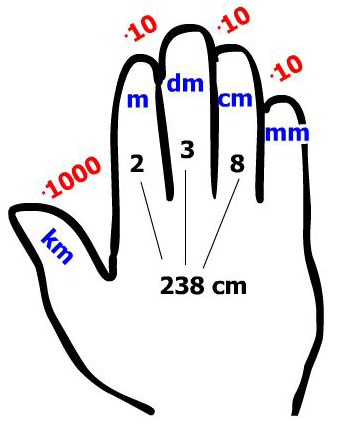 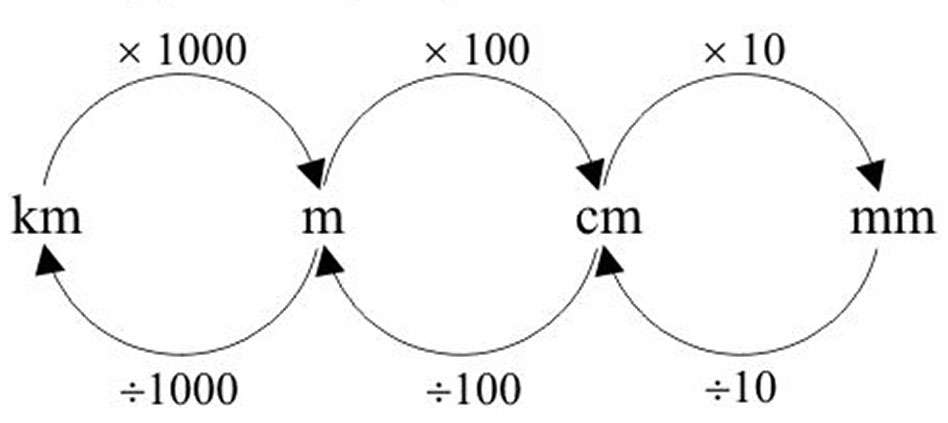 Przelicz jednostki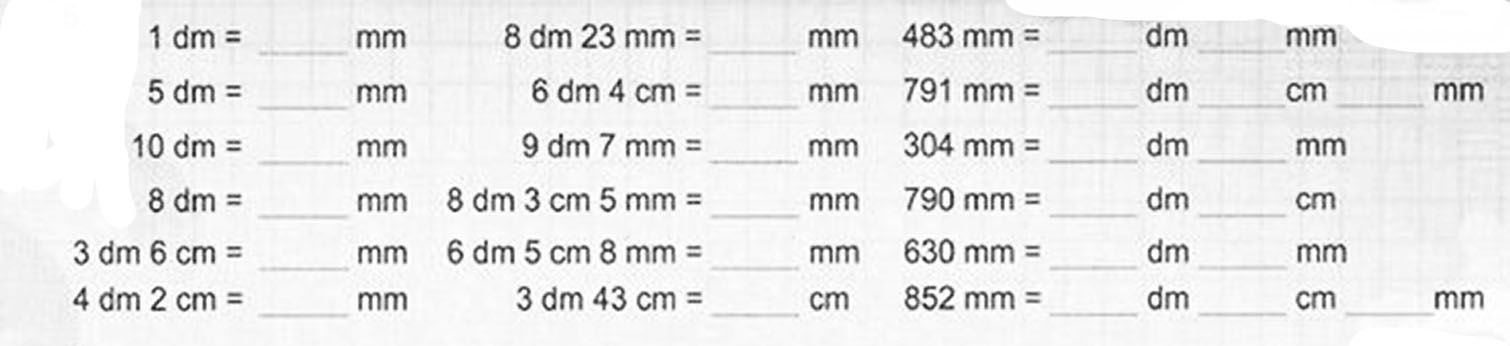 Zapisz jednostki w postaci ułamka dziesiętnego tak jak we wzorze:4 mm = 0,4 cm	25 cm = 0,25 m	300 m = 0,3 km3 mm = …… cm				12 mm = …… cm			7 mm = …… cm				75 mm = …… cm			27 cm = …… m				115 cm = …… m3 cm = …… m				370 cm = …… m725 m = …… km				1241 m = …… km30 m = …… km				2005 m = …… kmPrzelicz jednostki.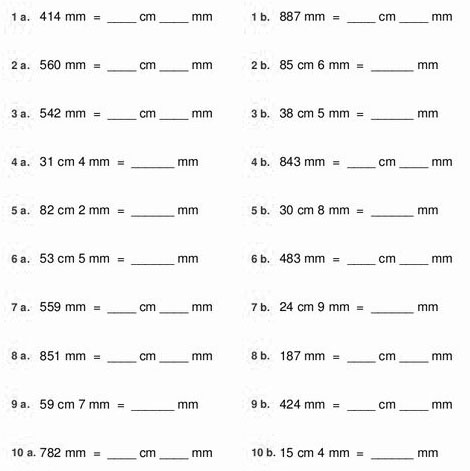 Przelicz jednostki.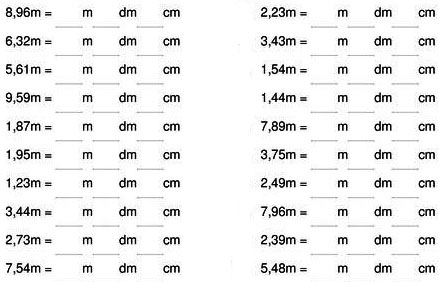 Znajdź przedmioty.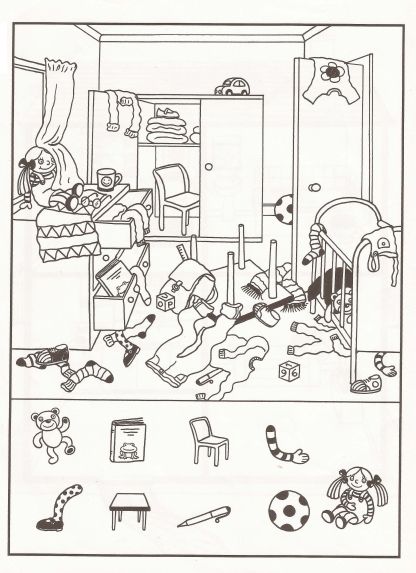 Znajdź drogę na dach.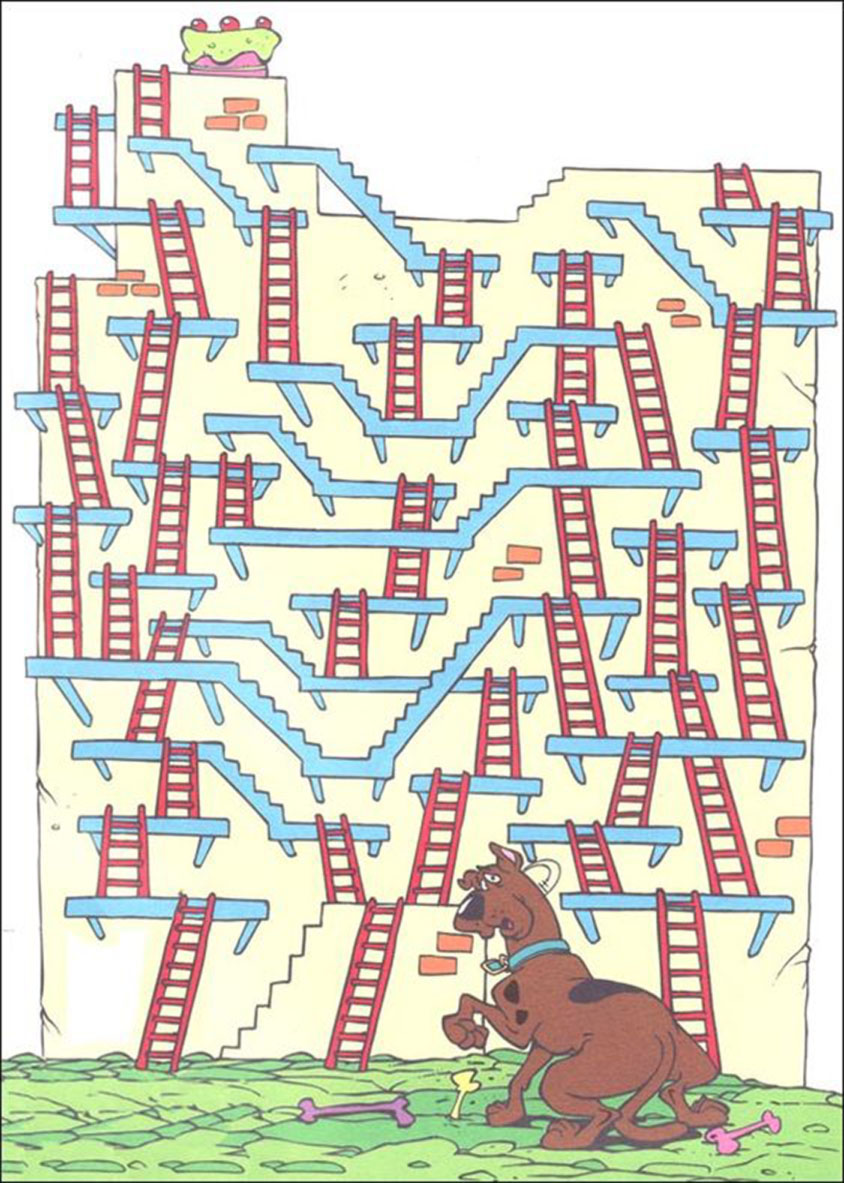 